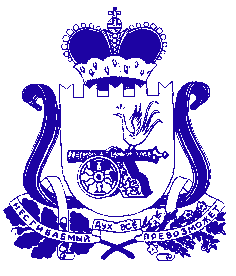 АДМИНИСТРАЦИЯ МУНИЦИПАЛЬНОГО ОБРАЗОВАНИЯПЕЧЕРСКОГО СЕЛЬСКОГО ПОСЕЛЕНИЯСМОЛЕНСКОГО РАЙОНА СМОЛЕНСКОЙ ОБЛАСТИП О С Т А Н О В Л Е Н И Еот «28» декабря  2018г.                                                                      №75О наделении полномочий по администрированию поступленийв бюджет Печерского сельского поселенияСмоленского района Смоленской области на 2019 год и плановый период 2020 и 2021 годовВ соответствии с Бюджетным кодексом РФ № 145 ФЗ от 31.07.1998 г. на  основании Решения Совета депутатов Печерского сельского поселения Смоленского района Смоленской области №44 от 26.12.2018г.  «О  бюджете  Печерского    сельского       поселения   Смоленского         района   Смоленской   области   на   2019 год и плановый период 2020 и 2021 годов»:Наделить Администрацию Печерского сельского поселения Смоленского района Смоленской области полномочиями в части принятия решений по администрированию поступлений доходов в бюджет Печерского сельского поселения Смоленского района Смоленской области по видам кодов бюджетной классификации согласно приложения. Настоящее Постановление применяется к правоотношениям, возникшим с 01 января 2019 года.Глава муниципального образования Печерского сельского поселения Смоленского района Смоленской области                         Ю.Н. ЯнченкоПриложение №1 к постановлению от 28.12.2018г №75О наделении полномочийпо администрированию поступленийв бюджет Печерского сельского поселенияСмоленского района Смоленской области на 2019 год и плановый период2020 и 2021 годовГлавные распорядители средств бюджета муниципального образования Печерского сельского поселения Смоленского района Смоленской области – администраторы поступлений доходов и безвозмездных перечислений в бюджет муниципального образования Печерского сельского поселения Смоленского района Смоленской области на 2019 год и плановый период 2020 и 2021 годовГлавные распорядители средств бюджета муниципального образования Печерского сельского поселения Смоленского района Смоленской области – администраторы поступлений доходов и безвозмездных перечислений в бюджет муниципального образования Печерского сельского поселения Смоленского района Смоленской области на 2019 год и плановый период 2020 и 2021 годовГлавные распорядители средств бюджета муниципального образования Печерского сельского поселения Смоленского района Смоленской области – администраторы поступлений доходов и безвозмездных перечислений в бюджет муниципального образования Печерского сельского поселения Смоленского района Смоленской области на 2019 год и плановый период 2020 и 2021 годовКод бюджетной классификации Российской ФедерацииКод бюджетной классификации Российской ФедерацииНаименование администратора, источника доходов бюджета поселенияГлавного админист-ратораИсточника доходов бюджета поселенияНаименование администратора, источника доходов бюджета поселения123936Администрация Печерского сельского поселения Смоленского района Смоленской области ИНН 6714026380, КПП 6714010019361 11 05035 10 0038 120Доходы от сдачи в аренду имущества, находящегося в оперативном управлении органов управления сельских поселений и созданных ими учреждений (за исключением имущества муниципальных бюджетных и  автономных учреждений)9361 11 05035 10 0039 120 Доходы от предоставления муниципального жилого    фонда по договорам найма9361 11 01050 10 0000 120Доходы в виде прибыли, приходящейся на доли в уставных (складочных) капиталах хозяйственных товариществ и обществ, или дивидендов по акциям, принадлежащим сельским поселениям.9361 11 05025 10 0000 120Доходы, получаемые в виде арендной платы, а также средства от продажи права на заключение договоров аренды за земли, находящиеся в собственности сельских поселений (за исключением земельных участков муниципальных бюджетных и автономных учреждений)936 1 13 02995 10 0000 130Прочие доходы от компенсации затрат бюджетов сельских поселений 936  1 14 06025 10 0000 430Доходы от продажи земельных участков, находящихся в собственности сельских поселений (за исключением земельных участков муниципальных бюджетных и автономных учреждений)936  114 02 052 10 0000 410Доходы от реализации имущества, находящегося в оперативном управлении учреждений, находящихся в ведении органов управления сельских поселений (за исключением имущества муниципальных бюджетных и автономных учреждений), в части реализации основных средств936  1 1701050 10 0000 180Невыясненные  поступления, зачисляемые в бюджет сельских поселений9361 17 05050 10 0000 180Прочие неналоговые доходы бюджетов сельских поселений 9362 02 29999 10 0000150Прочие субсидии бюджетам сельских поселений 9362 02 29999 10 0051150Прочие субсидии бюджетам сельских поселений на развитие дорожно-транспортного комплекса Смоленской области на 2014-2020г936202 29 999 10 0052 150Субсидии бюджетам сельских поселений на капитальный ремонт и ремонт автомобильных дорог общего пользования местного значения9362 02 35118 10 0000 150 Субвенции бюджетам сельских поселений на осуществление первичного воинского учета на территориях, где отсутствуют военные комиссариаты936  2 07 05010 10 0000 180   Безвозмездные поступления от  физических     и юридических   лиц   на    финансовое обеспечение дорожной деятельности, в том числе  добровольных пожертвований,   в отношении  автомобильных  дорог  общего пользования местного значения сельских поселений9362 07 05020 10 0000 180   Поступления от  денежных пожертвований, предоставляемых    физическими    лицами получателям средств бюджетов сельских поселений9362 07 05030 10 0000 180   Прочие   безвозмездные   поступления   в    бюджеты сельских поселений9362 18 60010 10 0000  150Доходы бюджетов сельских поселений от возврата остатков субсидий, субвенций и иных межбюджетных трансфертов, имеющих целевое назначение, прошлых лет из бюджетов муниципальных районов9362 19 60010 10 0000 150Возврат прочих остатков субсидий, субвенций и иных межбюджетных трансфертов, имеющих целевое назначение, прошлых лет из бюджетов сельских поселений936   2 02 04014 10  0000 150Межбюджетные трансферты, передаваемые бюджетам сельских поселений из бюджетов муниципальных районов на осуществление части полномочий по решению вопросов местного значения в соответствии с заключенными соглашениями. 936   2 02 49 999 10 0000 150Прочие межбюджетные трансферты, передаваемые бюджетам сельских поселений936   2 02 29999 10 0084 150Субсидии бюджетам сельских поселений на осуществление мероприятий по проведению регистрации прав муниципальной собственности на объекты теплоснабжения, водоснабжения и водоотведения